CERTIFICAT PENTRU AUTORIZAREA PRODUSULUI BIOCID                              NR. RO/2020/0260/MRA/ NL- 0018125-0000In conformitate cu prevederilor REGULAMENTULUI (UE) NR. 528/2012 al Parlamentului European si al Consiliului privind punerea la dispozitie pe piată si utilizarea produselor biocide şi ale HOTĂRÂRII GUVERNULUI nr. 617/2014 privind stabilirea cadrului instituţional şi a unor măsuri pentru punerea în aplicare a Regulamentului (UE) nr. 528/2012 al Parlamentului European şi al Consiliului din 22 mai 2013 privind punerea la dispoziţie pe piaţă şi utilizarea produselor biocide, în baza documentelor depuse în dosarul tehnic, Comisia Natională pentru Produse Biocide, în şedinţa din data 27.02.2020, a decis că produsul biocid poate fi plasat pe piaţă în România, conform prevederilor legale în vigoare.I. TIPUL AUTORIZATIEIII. Data emiterii autorizatiei: 09.03.2020III. Data expirării autorizatiei: 01.08.2029IV.      V. VI.VII.VIII.IX. COMPOZITIA CALITATIVĂ SI CANTITATIVĂ            1)Substanta activă substante chimice2)Substanta inactivă/nonactivă-neprecizataX.       CLASIFICAREA SI ETICHETAREA PRODUSULUIProdus biocid cu substanţe active - substanţe chimiceAMBALAREAXII. XIII. CONDITIILE DE DEPOZITARE: Combinații concentrate de praf/aer pot produce condiții explozive, ca măsură de precauție pentru a controla potențialul de explozie a prafului se va elimina sursele de aprindere (de exemplu, scântei, acumulări statice, căldură excesivă etc.), se va folosi unelte și echipamente rezistente la scântei și  va preveni acumularea de praf (de exemplu, condiții bine ventilate, prompt vidarea deversărilor, curățarea suprafețelor orizontale)Nu se depozitează în recipiente deschise, neetichetate sau etichetate greşit. Păstraţi recipientul închis când nu este utilizat. Nu reutilizaţi recipientul gol fără a-l curăţa sau recondiţiona cu produse disponibile în comerţ. Produsul va absorbi vaporii de apă (higroscopici).A se depozita într-un loc uscat, răcoros și bine ventilat. Păstrați momeala în ambalajul original, închis și ferit de lumină directă a soarelui.DURATA DE CONSERVARE A PRODUSELOR BIOCIDE ÎN CONDITII NORMALE DE DEPOZITARE ALTE INFORMATII: 2 aniRestrictii pentru utilizarea produsului biocid-Este obligatorie transmiterea de către detinătorul autorizatiei a fisei cu date de securitate către Institutul National de Sănătate Publică – Biroul RSI si Informare ToxicologicăPrezentul document poate fi însotit de anexă în cazul modificărilor administrative								PRESEDINTE,Dr. Chim. Gabriela Cilincaautorizaţia prin recunoaşterea reciprocă paralelă eliberată în conformitate cu prevederile art. 34 din Regulamentul (UE) nr. 528/2012;Statul membru al Uniunii Europene emitent: OlandaNr. Autorizatiei din statul membru emitent: NL- 0018125-0000DENUMIREA COMERCIALĂ A PRODUSULUI BIOCID: PUROX® CLEANNUMELE TITULARULUI AUTORIZATIEI din România: Emerald Kalama Chemical, B.V.Montrealweg 15, 3197 KH, Rotterdam, Botlek, OlandaNUMELE TITULARULUI AUTORIZATIEI recunoscută reciproc: Emerald Kalama Chemical, B.V.Montrealweg 15, 3197 KH, Rotterdam, OlandaNUMELE FABRICANTULUI PRODUSULUI BIOCID:  Emerald Kalama Chemical B.V.Adresa producator: Mijnweg 1, 6167 AC Geleen, OlandaLocul de poductie: Montrealweg 15, 3197 KH Rotterdam, OlandaNUMELE FABRICANTULUI  de  SUBSTANTA  ACTIVA: Emerald Kalama Chemical B.V.Adresa producator: Mijnweg 1, 6167 AC Geleen, OlandaLocul de poductie: Montrealweg 15, 3197 KH Rotterdam, OlandaTIPUL DE PRODUS TP6 Conservanţi pentru produse în timpul depozitării.CATEGORIILE DE UTILIZATORI: IndustrialiTIPUL PREPARATULUI: prafDenumirea IUPACBenzoat de sodiuNumar CAS532-32-1Numar CE208-534-8Continut de substantă activă99,9%Pictograme, simboluri şi indicarea pericolului                                    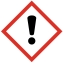 GHS07   ATENȚIEFraze de risc HH319 Provoacă o iritare gravă a ochilor. Fraze de prudenţă PP264 Spălați-vă pielea bine după utilizare.P280 Purtați echipament de protecție a ochilor/ echipament de protecție a feței.P305+P351+P338 ÎN CAZ DE CONTACT CU OCHII: Clătiți cu atenție cu apă timp de mai multe minute. Scoateți lentilele de contact, dacă este cazul și dacă acest lu-cru se poate face cu ușurință. Continuați să clătiți.P337+P313 Dacă iritarea ochilor persistă: consultați medicul.P501 Eliminati continutul / recipientul la un centru autorizat pentru colectarea deseurilorMentiuni: se vor preciza  substantele care prezintă periculozitate, dar care nu conduc la clasificarea produsului -AMBALAREA PRODUSULUIUtilizatori-IndustrialiDimensiunile ambalajului si materialul de ambalare Pungi 25 kg, polietilenăSaci 500 kg, 650 kg, 1000 kg, polipropilenă Material de ambalare: polietilenă, polipropilenă.INSTRUCTIUNILE  SI DOZELE DE APLICARE Metoda de aplicare: Dozare automată sau manuală în timpul producțieiProdusul este gata de utilizare.Rata de aplicare: 5-29,5 g benzoat de sodiu pe L matrice (corespunzând 0,42-2,5% acid benzoic).Asigurați-vă că formularea finală nu depășește pH-ul 6, deoarece proprietățile preventive ale substanței active împotriva creșterii microorganismelor scad la pH peste 7.Doza depinde puternic de formularea și utilizarea intenționată a produsului la care este adăugat conservantul. Prin urmare, utilizatorul ar trebui să determine cerințele de dozare pentru matricea / sistemul său specific care trebuie păstrate. Trebuie utilizată cea mai mică doză eficientă.Frecvență: produsul este adăugat la articolele care trebuie păstrate o singură dată în timpul fabricației. Umplerea sistemelor de dozare utilizate pentru a adăuga produsul în matrice depinde de programul de producție și de dispunerea fabricii, dar, de regulă, în intervalul de o dată pe săptămână / lună la mai multe ori pe zi.Prezenta autorizatie este însotită de următoarele documente:proiect de etichetă a produsului biocidfisa cu date de securitate a produsului biocidrezumatul caracteristicilor produsului biocid 